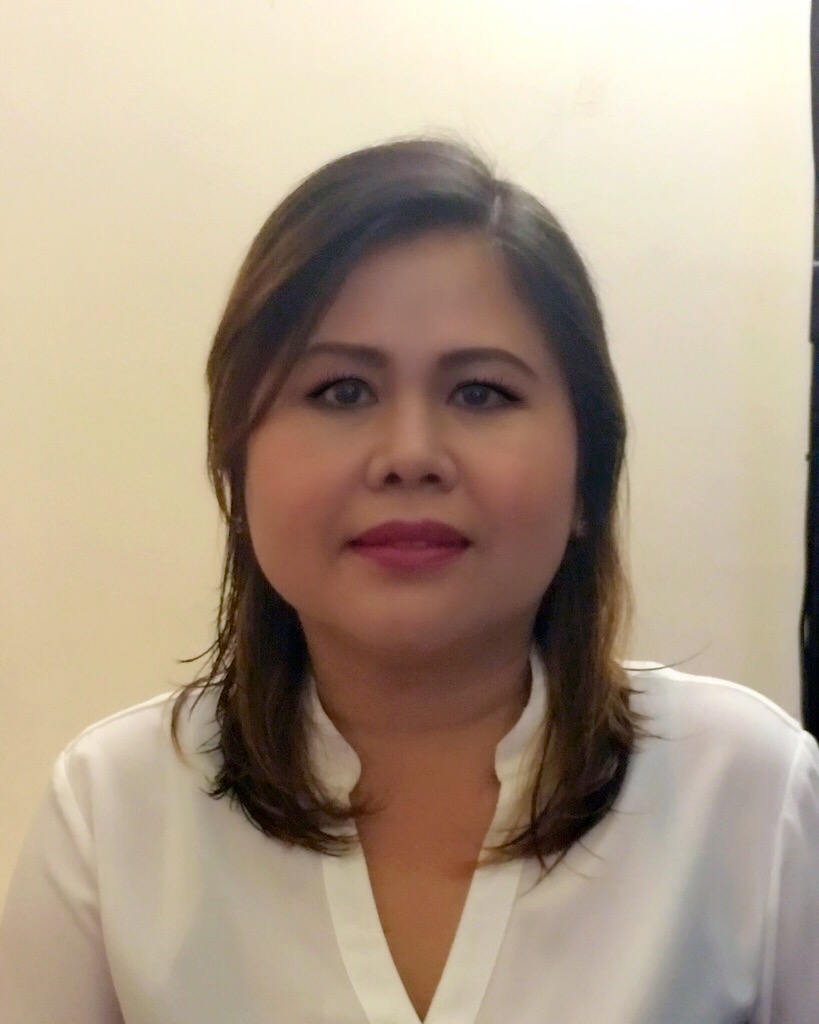 Concetta C. Vasquez                                                                                                                                         Address: 301 Al Majid Bldg.Al Rigga, Deira, Dubai Objective: To obtain a position in a company that will provide a long term employment with opportunities for advancement.Qualifications: Have a strong Decision making and problem solving skills. Ability to communicate professionally both verbally and in writing and to prioritize resources. Excellent in personal and people management skills. Computer Literate. Ability to work in a highly dynamic and pressured environment under various situation as a material planner and office job. Experience with Oracle applications and using MRP system.Experience:Walmart – Irvine, CaliforniaOct. 2014 – March 2016Department Manager: Manage the daily sales, and customer service operation of a high performance sales team. Establish a culture of excellence based on high standards and expectations for sales goals, merchandising, and customer service. Coach and mentor the team to deliver customer service excellence. Control budget, profitability, inventory, product placement, and customer outreach and vendor relationships. Handle proper labeling and pricing of merchandize. Ensure the store is clean.Ensure displaced products are return to the right department and shelf. Adhere to the rules and regulations on safety.Walmart – Irvine, CaliforniaOct. 2012 – March 2014Sales Associate: Deliver excellent customer service with floor sales and assist customers with purchases. And locating merchandize with in the store. Assist merchandise manager with selecting apparel stock. Operated telephone and directed callers accordingly. Operate cash register when the urgency arises. Fill back stocks from the store or warehouse when the shelves are out of stock. Make Customers feels appreciated and valued.Experience: Oct. 2002-April 2012         Material Planner/Expediter (Panasonic Avionics Corp.) Lake Forest, CaliforniaHandle initiation of MRP, maintenance of bills of materials, while also placing purchase orders.Communicates with procurements and vendors to coordinates in-plant arrivals of arrivals of materials to fulfill production schedules. Responsible for devising,tracking and reporting of RAW/WIP/PACK (RWP) inventory levels andTargets. Work closely with suppliers, Procurements, Inventory Control and individual Engineers.Position Responsibilities:Use oracle to execute the MRP cycle, requisitioning and releasing defendant demandsfor supply base. Create/release purchase orders for all materials needed to support scheduled production. Communicate with vendors to ensure material delivery on timelybasis. Manage inventory levels to insure achievement of the plant and category inventory targets.Ensure vendors meet all packaging and raw material specifications, analyze total vendorperformance, via procurement tools for managing supplier performance.Leads facilitate scheduling and manufacturing meetings as needed.Works with procurement in development of supplier inventory model requirements,inventory modeling plan and supplier performance scorecards.Work with supply chain team to coordinate new products introductions and materialrunouts to minimize obsolete materials, Help to identify obsolete inventory and seekdisposition. Maintain inventory and identify shortages.Communicate with suppliers, Supply Planning and Innovation, Supply Management,Manufacturing and Co Manufacturing teams on timely basis and resolve issues asrequired.Knowledge Skills:Able to Multi-task and re-prioritize on a daily basis in order to accommodate changing businessrequirements and able to listen and to accurately communicate to a number of parties, many with conflicting goals, issues at hand with proposed resolution facilitator skills a must. Managesupplier to ensure quality product and timely receipt of materials.EDUCATION:June 1988 – May 1992COLLEGEBachelor of Science in NursingLas Pinas, College, PhilippinesReferences:Available upon requestDate of Birth: April 16, 1969Passport: Visa Status: Visit Visa (Nov. 6, 2016 – Feb. 3, 2017)Concetta C. Vasquez – CV No 2022528To interview this candidate, please send your company name, vacancy and salary offered details along with this or other CV Reference Numbers that you may have short listed from http://www.gulfjobseeker.com/employer/cvdatabasepaid.php addressing to HR Consultant on cvcontacts@gulfjobseekers.comWe will contact the candidates to ensure their availability for your vacancy and send you our service HR Consulting Fees quotation for your approval. Whatsapp +971504753686______________________________________